PROVINCIA DE BUENOS AIRES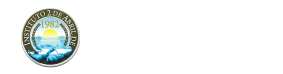 DIRECCIÓN GENERAL DE CULTURA Y EDUCACIÓNDIRECCIÓN GENERAL DE EDUCACIÓN SUPERIORREGIÓN: IIIDOMICILIO: AV. PUEYRREDON  1250, RAMOS  MEJÍA La MatanzaINSTITUTO SUPERIORDE FORMACIÓN DOCENTE y TÉCNICA N° 46“2 de Abril de 1982”CARRERA: PROFESORADO EN HISTORIA CON TRAYECTO EN         CIENCIAS SOCIALESESPACIO CURRICULAR: ECONOMÍACURSO: 2° AÑO A CICLO LECTIVO: 2022CANTIDAD DE HORAS SEMANALES: 64 (SESENTA Y CUATRO) MÓDULOS ANUALES; 2 (DOS) SEMANALESPROFESOR/A: ORTIZ IDALINAPLAN AUTORIZADO POR RESOLUCIÓN N° 13259-99FUNDAMENTACIÓNEn la carrera Profesorado de Historia con trayecto en Ciencias Sociales, el espacio curricular Economía, se encuentra en el segundo año dado que sus contenidos se articulan de manera interdisciplinaria con las distintas áreas que implica una formación complementaria, sustanciales para la adecuada formación para la especialidad elegida, elementos necesarios para comprender los principales problemas estudiados por la ciencia, el eficaz desarrollo de las actividades en las organizaciones y su trayecto en el devenir de la historia, tareas que componen el área de competencia para un docente profesional.Debido a la relación existente entre Economía e Historia, es necesario que el perfil del egresado contemple el marco teórico-conceptual de la ciencia económica, para su correcta interpretación, comprensión y justificación. Ello le ha de permitir acercarse, con un juicio crítico y aportes significativos, al análisis de la realidad económica de su tiempo, de su entorno y del macrocontexto internacional, realizando un recorrido de la economía como teoría, organizadora, histórica y metodológica.  Ciertas capacidades valoradas actualmente han sido tomadas en cuenta a la hora de elaborar este proyecto; junto con los conocimientos particulares de la disciplina y a su vez la formación pedagógica para los futuros docentes de Historia, por ello, se hará hincapié en la inteligencia emocional y la inteligencia social, pues así lograr un abordaje sistemático correspondiente a la ciencia económica, con un tratamiento simple pero que fomenta las capacidades necesarias para operar efectivamente y afectivamente en la trasposición didáctica de los contenidos, se  introduce el estudio de casos al momento de integrar la teoría con la práctica, con el objetivo de ejercitar la capacidad para la resolución de conflictos, análisis, lectura como eje transversal, la evaluación de distintas posturas –tipos de pensamientos- en el proceso decisorio, trabajar en equipo, colaborar y comprender a los demás, la reflexión y la autoevaluación. Estas capacidades son difíciles de desarrollar, por lo tanto, éste es un espacio propicio para llevar a cabo el conocimiento y reconocimiento de la importancia de estos tipos de inteligencia. George Bernard Shaw dijo una vez: “El hombre que escucha la voz de la razón está perdido, porque la razón esclaviza las mentes de todos aquellos que no son lo suficientemente fuertes como para domarla”. Este pensamiento resume uno de los principales desafíos que se le plantean a la economía en estos días: que todas sus teorías están pensadas a partir de un hombre extremadamente racional y egoísta. Sin embargo, a menudo nuestro cerebro nos convence de actuar de una determinada manera cuando, si nos detuviéramos un instante a reflexionar, lo razonable sería completamente distinto.EXPECTATIVAS DE LOGROConocer la economía, desde el punto de vista técnico y etimológico, teniendo en cuenta las diferentes escuelas de la teoría económica.Interpretar la realidad económica a partir del manejo de distintas fuentes documentales. Analizar la producción, el proceso de modificación del sector público y el rol del Estado; la distribución del ingreso y los problemas del desempleo.Identificar las principales teorías y escuelas económicas, conocimiento  de los instrumentos de análisis económico y apropiación de lenguaje específico. Describir la evolución del pensamiento económico hasta la actualidad.Explicar el proceso de cambio de la economía mundial y el proceso de integración regional.Aprender y pensar por sí mismo teniendo en cuenta las capacidades individuales, mediante un análisis de hechos y/o informaciones. Lograr una formulación precisa, sencilla y sistemática del conocimiento económico, formándose como profesionales íntegros e idóneos para su desempeño en la actividad docente.Adquirir conocimientos sobre el funcionamiento de cualquier sistema económico.Ejercer valores y actitudes de honestidad, compromiso, colaboración y responsabilidad.PROPÓSITOS Describir la ciencia económica desde sus origines, como primera aproximación, con el uso de lenguaje técnico especifico. Evidenciar distintas realidades económicas que se pueden encontrar en diferentes fuentes de trabajo documentadas. Recorrer los procesos de evolución del pensamiento económico con el aporte de distintas posturas en momentos históricos. Exponer los cambios que se han dado en la economía mundial, con la perspectiva macrocontextual. Acercar situaciones cotidianas y actuales al grupo clase para significar el proceso de aprendizaje, articulando la teoría con la práctica de forma constante.Estimular un clima distendido para darle lugar a la inteligencia social y emocional, la colaboración y participación.Compromiso con el futuro desempeño docente: ético, disciplinar, responsable, idóneo, promotor de actitudes y valores democráticos. Valorar la duda, curiosidad y juicio crítico y autocritico como motor de aprendizajes y mejoramiento del propio desempeño.CONTENIDOS BÁSICOS: La teoría económica: conceptos fundamentales. Economía Política.Análisis económico: microeconomía y macroeconomía.Crecimiento, desarrollo y economía internacional.Economía y sociedad. Estado y economía. Economía y organizaciones: organizaciones económicas, diseño y gestión. Tecnología y organización de la producción.Historia económica de América Latina y Argentina. Su interrelación con la economía. Globalización. Transnacionalización y bloques económicos. Consecuencias. Metodología de la investigación económica.CONTENIDOS DESARROLLADOS :Eje curricular I: Unidad: Conceptos generales y fundamentos básicos de la Economía: La ciencia económica. Definiciones. Relaciones con las otras disciplinas. El problema económico. Ramas de la economía. Teorías microeconómicas. Temas macroeconómicos. Necesidades. Bienes. Clasificaciones. Teoría del valor. Escasez. Recursos. Factores productivos.  Demanda. Concepto. Ley de demanda. Elasticidad. Oferta. Concepto. Ley de oferta. Elasticidad. Producción. Insumos. Productividad. Costos fijos y variables.Unidad: Sistemas Económicos y evolución Sistema económico simple cerrado. Sistema económico completo. Sistema económico abierto. Evolución de los sistemas económicos: economía cerrada, economía de intercambio, mercado capitalista, economía centralmente planificada.Mercados características. Clases. Equilibrio de mercado. Mercados perfectos e imperfectos. Mercado laboral. Flexibilización laboral.Unidad:  Micro y  MacroeconomíaProducción de bienes. La empresa. Evolución de la organización administrativa. Clasificación de   las empresas. Funciones del Estado. Función económica. El Presupuesto Nacional. Elaboración. Recursos Públicos. Gastos Públicos. Su utilización como instrumento de política económica. Indicadores macroeconómicos: PBI, PBN, IPC, PNI, PNN.Medios de pago.  Moneda: características y propiedades. Patrones monetarios. Bancos. Dinero bancario.Eje Curricular II: Unidad: Desarrollo Económico Ciclos económicos. Fases. Causas. Políticas anticíclicas: monetarias y fiscales. Crecimiento económico. Desarrollo económico y desarrollo integral. Indicadores de desarrollo. Teorías del Desarrollo. Características de los países en vías de desarrollo. Objetivos del tercer milenio. Características del subdesarrollo. Políticas de desarrollo económico. Comercio internacional. Cambio internacional. Balanza de pagos. Libre de cambio. Proteccionismo. Unidad : Integración Económica Integración económica. Concepto. Objetivos. Unión europea. Mercosur. Etapas hasta la constitución del llamado “mercado común”.Unidad: Metodología Metodología de la investigación económica. Métodos empleados, proceso metodológico, supuestos económicos, condiciones ceteris paribus.   Variables económicas: su medición. Tipos: endógenas y exógenas, nominales y reales, stock y flujo. Modelos económicos. ENCUADRE METODOLÓGICO: Se utilizarán videos introductorios para presentar los temas de cada unidad. Para el resto de las unidades se utilizarán PowerPoint realizados por la docente, links con noticias actuales, recortes periodísticos, casos reales y ficticios, para su análisis grupal, propiciando la articulación de la teoría con la práctica constantemente. Además se presentará la técnica de los Seis Sombreros para Pensar en la Unidad III para realizar un ejercicio práctico sobre el rol del Estado y luego se recurrirá a dicha técnica a lo largo de las demás unidades, propiciando así el clima necesario de acuerdo a lo establecido en la fundamentación arriba citada.El enfoque utilizado para el proceso de enseñanza-aprendizaje es el aprendizaje significativo propuesto por Ausubel, D. ya que se ajusta a conocimientos que el alumno conoce desde su cotidianeidad así como de su escolaridad, los cuales serán desarrollados y reforzados, pero se tomarán esos conocimientos previos para edificar sobre ellos conceptos de mayor dificultad y conceptos nuevos, lo que ayudará al alumno a familiarizarse rápida y eficazmente con ellos.RECURSOSDidácticos: Proyección y análisis de videos: Unidad II Evolución de la Economía recortes seleccionados de la película  Tiempos Modernos.Unidad IV Organización: “Ese no es mi Problema”. PowerPointsMateriales: Proyector. Pizarrón, tiza, borrador. Sombreros de cartón u otros materiales. Afiches. BIBLIOGRAFÍA CONSULTADAGeneral:Albrecht, Karl. “Inteligencia Social, La nueva ciencia del éxito”. Editorial Zeta Bolsillo. 2007.De Bono, Edward. “”Seis Sombreros para pensar”. Granica. 2003Goleman, Daniel. “La Inteligencia Emocional. Por qué es más importante que el cociente intelectual”. Editorial Vergara. 2000.Bibliografía por unidadesUnidad I:  “Economía”, Samuelson, Paul- Nordhaus. Mc Graw Hill. 2005. Cal. 1, 2 Y 3“Economía, Principios y Aplicaciones” Mochon-Becker. Mc Graw Hill 2008.  “Principios de Economía”, Gregory Mankiw. 7ma edición. Cengage Learning  año 2015. Cap 1 y 2.Unidad II:  “Elementos de Micro y Macroeconomía” Mochón, Francisco y Beker Victor. Ma Graw Hill 2008. Cap. 5, 6, 7 y 8“Instrumental para el estudio de la Economía Argentina” Ferrucci, Ricardo. 8° Edición. Editorial Macchi 2003.“Principios de Economía”, Gregory Mankiw. 7ma edición. Cengage Learning  año 2015. Cap 4.Unidad III: “Elementos de Micro y Macroeconomía” Mochón, Francisco y Beker Victor. Ma Graw Hill 2008.“Macroeconomía” Dornbusch, Rudiger y Fischer, Stanley. 6° Edición. España. Mc Graw Hill 1994. (Complementario)“Macroeconomía. Teoría y Políticas” De Gregorio Rebeco, José. 1° Edición. México. Pearson-Prentice Hall 2007.  “Principios de Economía”, Gregory Mankiw. 7ma edición. Cengage Learning  año 2015. Cap 5.Unidad IV:  “¿Cuál es el rol del Estado?” Mendoza, Juan León. Revista de la Facultad de Ciencias Económicas. Año V, N°15. UNMSM. “La Economía  Argentina: las etapas de su desarrollo” Ferrer, Aldo. Ed. Fondo de Cultura Económica. México- Buenos Aires 1963. Cap. 2 y 4 “Hacia una teoría del desarrollo: las condiciones culturales del desarrollo económico” Grondona, Mariano. Ariel- Planeta. Buenos Aires 1990.“Informe Nacional sobre el Desarrollo Humano” Programa de las Naciones Unidas para el desarrollo 2010. “Una nueva inserción comercial para América latina” Redrado, Martin y Lacunza, Hernan. BID-INTAL 2004.“Comprendiendo la balanza de pagos: teoría general, aplicaciones económicas, financieras y contables en América Latina” Rozenberg, Arnoldo. Ed. Cengage Learning 2011. Cap 1 y 2.“Principios de Economía”, Gregory Mankiw. 7ma edición. Cengage Learning  año 2015. Cap 6.Unidad V:  “Elementos de Micro y Macroeconomía” Mochón, Francisco y Beker Victor. Ma Graw Hill 2008.“Economía Internacional, Globalización e Integración Regional” Tugores  Ques, Juan. Mc Graw Hill. 6° Edición. 2003. Cap 10.“Principios de Economía”, Gregory Mankiw. 7ma edición. Cengage Learning  año 2015. Cap 9.Unidad VI:“Metodologia de la investigación” Hernández Sampieri, R. y otros. Mc Graw Hill 2010.“La economía como ciencia: reflexiones epistemológicas” Gianella, Alicia. Ed. Cooperativas, Buenos Aires 2005.“El proceso de investigación”  Carlos A. Sabino, Ed. Lumen 1996“Principios de Economía”, Gregory Mankiw. 7ma edición. Cengage Learning  año 2015. Cap 23.PRESUPUESTO DE TIEMPODe acuerdo al cronograma oficial del nivel superior de 32 semanas, se dispone la organización de las clases en dos etapas coincidentes con cada cuatrimestre.EVALUACIÓNPara la acreditación de este espacio curricular, se adopta la modalidad de Acreditación con Examen Final. Las pautas para la evaluación y acreditación de este espacio se regirán por lo establecido en la resolución  sobre La Evaluación en el Nivel Superior Terciario. Que establece para dicha modalidad lo siguiente:Son condiciones generales para obtener la acreditación en Espacios Curriculares con modalidad presencial:Aprobación de la cursada.Aprobación de los Espacio/s Curricular/es que consten como requisito para la cursada de las correlatividades de los Diseños Curriculares.Aprobación de un examen final individual ante una comisión evaluadora constituida por tres profesores y presidida por el profesor del espacio curricular. Dicha comisión será integrada, preferentemente, por profesores de la especialidad. Esta evaluación final será calificada con nota numérica de 1 (uno) a 10 (diez) puntos. La nota de aprobación será de 4 (cuatro) puntos o más puntos sin centésimos.La evaluación se realizará por cada espacio curricular que conformara la estructura curricular de cada carrera. Se utilizará el sistema de calificación decimal de 1 (uno) a 10 (diez) puntos. Para acreditar cada espacio curricular, el alumno deberá obtener una calificación de 4 (cuatro) o más puntos.Para aprobar la cursada el alumno deberá:Cumplir con el 60% de asistencia;Cumplir con dos instancias evaluativas por cada cuatrimestre, de las cuales, al menos una, será escrita, individual y presencial. La nota de aprobación será de 4 (cuatro) o más puntos en cada cuatrimestre.El proceso de evaluación propuesto para este espacio consistirá en dos instancias parciales, correspondientes a cada cuatrimestre, y un examen final.Las dos instancias de evaluaciones parciales consistirán en un examen escrito de acuerdo a los contenidos desarrollados en cada etapa y su bibliografía correspondiente. Se evaluarán los siguientes aspectos:El grado de apropiación de contenidos conceptuales.Aplicación práctica.Utilización del lenguaje técnico.Como requisito para la aprobación de cada instancia parcial, el porcentaje de respuestas correctas deberá ser de 60% o más en cada uno.La evaluación final consistirá en un examen oral consistente en un mapa conceptual que integrará todos los temas tratados durante la cursada, donde cada alumno podrá recorrer los contenidos y establecer las conexiones entre unos y otros; asimismo, se le pedirá al alumno que desarrolle cómo ha aplicado los contenidos al Trabajo Práctico Integrador. Se evaluarán en esta instancia los siguientes aspectos:Desarrollo de contenidosEl grado de apropiación de contenidos conceptualesRelación de los contenidos con el trabajo práctico integradorExpresión oralUtilización del lenguaje técnicoEn cada instancia evaluativa se realizará una devolución personalizada, a cada alumno, de los resultados obtenidos en las evaluaciones, especificando sus logros, dificultades y errores.Los trabajos prácticos desarrollados en las instancias no presenciales deberán estar aprobados al finalizar cada cuatrimestre, condición que será requisito para la aprobación de la cursada.ACTIVIDAD DE EXTENSIÓN Para sistematizar el análisis del proceso formativo de la economía, durante la cursada se llevará a cabo una actividad grupal donde se trabajará de forma conjunta desarrollando habilidades propias de cada alumno. El proceso de realización será el siguiente: se presentará un contenido, se hará lectura y análisis individual y luego se procederá a aplicar ese contenido a los casos cotidianos.Una vez agotados los contenidos propuestos por cada etapa, el grupo deberá presentar en forma escrita lo resuelto. A su vez se trabajará la posibilidad de una Feria de Historia en la Plaza Bomberitos donde se acordará con el grupo de alumnos su formato histórico-económico, para dar a conocer a la comunidad el trabajo por medio de folleterías, charlas, debates abiertos, con resolución de casos cotidianos y procesos económicos actuales, interesantes para su divulgación en la comunidad educativa y así ver el trabajo de la carrera en Historia, articulados con otros espacios disciplinares que deseen participar de la propuesta. EtapaSemanaUnidadUnidadContenidosHsHs.Un.I1IConceptos generales y fundamentos básicos de la EconomíaI.a.b26I2IConceptos generales y fundamentos básicos de la EconomíaI.b26I3IConceptos generales y fundamentos básicos de la EconomíaI.c26I4IIEvolución de la EconomíaII.a28I5IIEvolución de la EconomíaII.a28I6IIEvolución de la EconomíaII.b28I7IIEvolución de la EconomíaII.b28I8IIIMicro y MacroeconomíaIII.a28I9IIIMicro y Macroeconomía III.b28I10IIIMicro y MacroeconomíaIII.c28I11IIIMicro y MacroeconomíaIII.d28I12IVDesarrollo Económico IV.a26I13IVDesarrollo EconómicoIV.b26I14IVDesarrollo EconómicoIV.b26I15--EVALUACIÓN24I16--DEVOLUCIÓN DE EVALUACIÓN24II17IVDesarrollo EconómicoIV.c24II18IVDesarrollo EconómicoIV.c24II19VIntegración EconómicaV.a210II20VIntegración EconómicaV.a210II21VIntegración EconómicaV.a210II22VIntegración EconómicaV.a210II23VIntegración EconómicaV.a210II24VIMetodologíaVI.a26II25VIMetodología VI.a26II26VIMetodologíaVI.a26II27VIMetodologíaVI.a26II28VIMetodologíaVI.a26II29VIMetodologíaVI.a26II30--EVALUACIÓN--26II31--DEVOLUCIÓN DE EVALUACIÓN--26II32--RECUPERATORIO--26Carga horaria totalCarga horaria totalCarga horaria totalCarga horaria totalCarga horaria totalCarga horaria total64